Welcome Back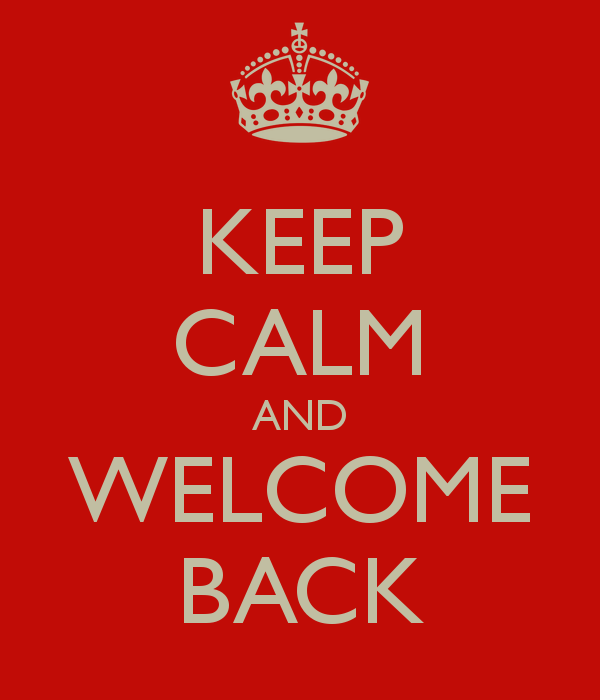 Communities In Schools will like to welcome back the entire faculty, staff and most importantly, THE STUDENTS! We are excited for this upcoming school year that will be filled with events, trips, programs and new adventures. Communities In Schools will continue working hard to provide resources for our students.  We are pleased with our previous results and plan to expand our student base.  We will continue to collaborate with the community and school staff to develop quality initiatives at .  Kids on the Block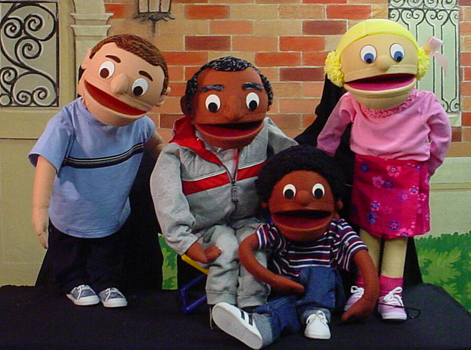 Kids on the Block is sponsored by the Governors Advisory Counsel for Exceptional Citizens. High school students perform puppet shows for junior high and elementary school students about difficult topics such as the following: cerebral palsy, childhood cancer and HIV/AIDS, educational differences including learning disabilities and ADHD, and social concerns including sexual abuse prevention, and alternatives to violence.  students will be participating in Kids on the Block this year. They have begun their practices with the instructors once a week. 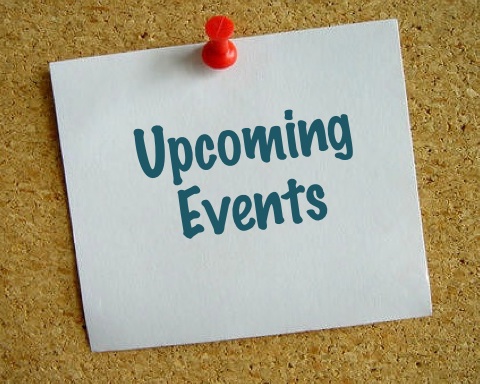 B.F.F first meeting (Building Fabulous Futures)...…………October 10, 2013Dress To Impress (Homecoming Dresses)........................October 16-24, 2013 Tour………………………..October 17, 2013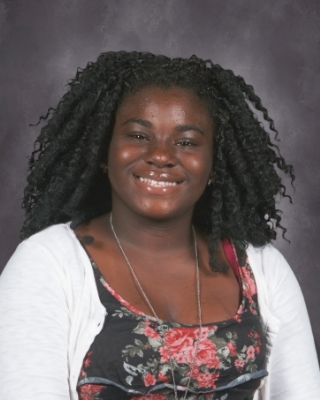 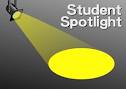 Name: Amber Dyer Age: 15Activities: 21st Century, MentorAmber Dyer is currently a sophomore here at . She has been involved with the mentoring program since she was a student at . When asked about the relationship with her mentor Amber stated, “My mentor is a nice person to talk to; my acamedic life has improved because of her and my involvemnet with Communities In Schools.  Amber  wishes to attend  and follow the footsteps of her god mother as a Correction Officer.Community Partner SpotlightCommunities In Schools would like to give a special thank you to Kids on the Block, Inc for allowing our students to participate in such creative and powerful program. Your time is greatly appreciated.  We love the work we do and community partners like you make it easier!Site Director: Terisha Collinstcollins@cisdelaware.org; Terisha.collins@capital.k12.de.us302.672.1525 ext.2573Site Coordinator: Sashalee King, Public Allysking@cisedelaware.org; sashalee.king@capital.k12.de.us302.672.1525 ext. 2573